                                  Uniwersytet Medyczny w Łodzi 		 Wydział Lekarski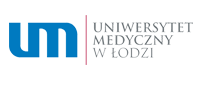 Oddział StomatologicznyPrzewodnikdo egzaminu praktycznego metodą OSCEKierunek Lekarsko-DentystycznyOpracowanie: 	dr n. med. Katarzyna Góradr n. med. Małgorzata Janowska – Bugaj dr n. med. Aleksandra Palatyńska – UlatowskaŁódź, 20191. Informacje ogólne	Egzamin OSCE (Objective Structured Clinical Examination) ma na celu „sprawdzenie osiągnięcia efektów kształcenia w zakresie umiejętności praktycznych, zarówno tych, które dotyczą komunikowania się, jak i proceduralnych (manualnych) i wymaga bezpośredniej obserwacji studenta demonstrującego te umiejętność. Egzamin OSCE jest w szczególności wskazany jako forma sprawdzania całości umiejętności klinicznych nabytych w trakcie nauczania praktycznego na ostatnim roku studiów”.Rozporządzenie Ministra Nauki i Szkolnictwa Wyższego z dnia 9 maja 2012 r. w sprawie standardów kształcenia dla kierunków studiów: lekarskiego, lekarsko-dentystycznego, farmacji, pielęgniarstwa i położnictwa (Dz.U. z dnia 5 czerwca 2012 r. Poz. 631)     Celem egzaminu jest sprawdzenie osiągnięcia efektów kształcenia w zakresie umiejętności praktycznych, proceduralnych oraz kompetencji społecznych zdobytych w całym toku studiów, umożliwiających absolwentowi samodzielne wykonywanie zawodu lekarza dentysty.  	Egzamin dyplomowy praktyczny typu OSCE realizowany jest w warunkach symulowanych, co pozwoli na uzyskanie wyników egzaminu porównywalnych pomiędzy poszczególnymi zdającymi poprzez zastosowanie jednolitych wymagań, kryteriów oraz zasad oceniania dla każdego zdającego studenta, opracowanych przez zespół wykładowców kierunku lekarsko-dentystycznego. 	Egzamin pozwoli na ocenę stopnia osiągnięcia ogólnych efektów kształcenia w zakresie umiejętności oraz kompetencji społecznych, zawartych w standardzie kształcenia dla kierunku lekarsko-dentystycznego. W związku z powyższym absolwent:1) posiada:- aktualną wiedzę w zakresie medycyny oraz nauk przyrodniczych dla zapewnienia bezpieczeństwa i wysokiego poziomu opieki,- zaawansowaną wiedzę w zakresie stomatologii,- wiedzę w zakresie edukacji prozdrowotnej,- podstawową wiedzę w zakresie prowadzenia badań i upowszechniania ich wyników,- wiedzę w zakresie organizacji praktyki lekarza-dentysty i zarządzania w ochronie zdrowia;2) w zakresie umiejętności potrafi:- przeprowadzić diagnostykę najczęstszych chorób, ocenić i opisać stan somatyczny i psychiczny pacjenta,- prowadzić profesjonalną opiekę dentystyczną w zakresie profilaktyki, leczenia, promocji zdrowia i edukacji prozdrowotnej,- zaplanować leczenie w zakresie problemów stomatologicznych,- prowadzić postępowanie kliniczne oparte na wiedzy i respektujące zasady humanitaryzmu;3) w zakresie kompetencji społecznych:- rozpoznaje ograniczenia diagnostyczne i lecznicze oraz potrzeby edukacyjne, a także potrafi zaplanować własną aktywność edukacyjną,- posiada umiejętność pracy w zespole profesjonalistów, w środowisku wielokulturowym i wielonarodowościowym,- wdraża zasady koleżeństwa zawodowego i współpracy z przedstawicielami innych zawodów w zakresie ochrony zdrowia,- przestrzega tajemnicy lekarskiej i praw pacjenta.Rozporządzenie Ministra Nauki i Szkolnictwa Wyższego z dnia 9 maja 2012 r. w sprawie standardów kształcenia dla kierunków studiów: lekarskiego, lekarsko-dentystycznego, farmacji, pielęgniarstwa i położnictwa (Dz.U. z dnia 5 czerwca 2012 r. Poz. 631)	Ogólne efekty kształcenia stanowią podstawę opracowania planu testu praktycznego, który zawiera liczbę stanowisk egzaminacyjnych – stacji oraz zakres tematyczny zadań na poszczególnych stacjach uwzględniający kompetencje przyszłego lekarza dentysty podlegające ocenie: badanie przedmiotowe, podmiotowe, diagnozę, planowanie leczenia, czynności lecznicze oraz edukację pacjenta (Tabela 1).  Za przygotowanie egzaminu w aspekcie merytorycznym i organizacyjnym odpowiada Koordynator (dr n. med. Aleksandra Palatyńska – Ulatowska) wraz z Zespołem ds. OSCE na kierunku lekarsko-dentystycznym w składzie: (lek. dent. Marcin Adamiecki, dr n. med. Adam Chiżyński, dr n. med. Małgorzata Daszkowska, dr n. med. Anna Dudko, dr n. med. Katarzyna Góra, dr n. med. Aleksandra Hilt, dr n. med. Małgorzata Janowska – Bugaj, dr n. med. Marzena Kacprzak – Ogłuszka, dr n. med. Sławomir Ledzion, dr n. med. Marcin Mikołajczyk, dr n. med. Agnieszka Pacyk, dr n. med. Małgorzata Paul – Stelmaszczyk, dr n. med. Patrycja Pietrzak, dr n. med. Krzysztof Sokołowski,  dr n. med. Rafał Stelmach, dr n. med. Angelika Wójcicka – Rubin, dr n. med.  Ewa Zmysłowska - Polakowska)Tabela 1. Planu Testu PraktycznegoX – efekt ogólny sprawdzany na stacji2. Organizacja i przebieg egzaminu dyplomowego praktycznego metodą OSCE na kierunku lekarsko-dentystycznym.Na egzamin studenci zgłaszają się 60 minut przed ustalonym terminem rozpoczęcia zgodnie z otrzymanym harmonogramem. Spóźnienie uniemożliwia przystąpienie do egzaminu.Na egzamin studenci zgłaszają się w regulaminowym umundurowaniu medycznym, z przypiętym w widocznym miejscu identyfikatorem zawierającym imię i nazwisko, oraz z dowodem tożsamości. Brak regulaminowego umundurowania, identyfikatora lub dowodu tożsamości uniemożliwiają przystąpienie do egzaminu.Student zdaje egzamin na 6 stacjach. Jednocześnie do egzaminu przystępuje max 60 studentów w danej turze.Na danej stacji może przebywać tylko jeden student zdający egzamin, egzaminator (nauczyciel/wykładowca kierunku lekarsko-dentystycznego) oraz jeżeli zadanie tego wymaga: aktor - pacjent i/lub asystent techniczny.Student wchodzi i opuszcza stację na polecenie egzaminatora oraz stosuje się do poleceń osób kierujących ruchem.Na stacji student otrzymuje w formie pisemnej zadanie, z którym zapoznaje się, po czym przystępuje do wykonania zawartych w nim poleceń.Na wykonanie zadania na każdej stacji przeznaczone jest 9 minut.  O kończącym się czasie na stacji informuje sygnał dźwiękowy. Nie ma możliwości wykonywania zadania w czasie dłuższym.Egzaminator obserwuje czynności studenta, notując ich wykonanie zgodnie z kryteriami zawartymi w arkuszu oceny. Egzaminatorowi nie wolno zadać żadnego pytania dotyczącego zadania. Egzaminator nie komentuje wykonywanych czynności przez studenta i nie informuje studenta o uzyskanym wyniku.Każda stacja jest oceniana z uwzględnieniem dziesięciu kryteriów oceny. Za każdą z nich, poprawnie wykonaną, student uzyskuje 1 punkt. W przypadku niespełnienia któregoś z kryteriów oceny, lub jego błędnego wykonania, student uzyskuje 0 punktów.Polecenia, z którymi student zapoznaje się na początku stacji, precyzują od której czynności należy zacząć i jakie czynności należy wykonać, aby spełnić wymagane kryteria.Student nie wykonuje czynności (procedur higienicznych i leczniczych) nieuwzględnionych w poleceniu. Polecenie wyraźnie wskazuje moment rozpoczęcia procedur.Po opuszczeniu stacji studenci udają się na następne stanowisko zgodnie  z ustalonym kierunkiem. Na przejście pomiędzy stacjami przeznaczono 1 minutę.Studenci nie mogą komunikować się ze sobą przed - i w trakcie egzaminu oraz w inny sposób zakłócać jego przebiegu (stosowanie np. telefonów komórkowych, notatek itp.).Na stacjach OSCE mogą pojawiać się zadania z zakresu: wykonywania procedur medycznych na każdym etapie leczeniaprzygotowania stanowiska, lekarza i pacjenta do wykonywania procedur medycznych,wyboru odpowiedniego instrumentarium i materiałów, umiejętności komunikacji lekarza z pacjentem i zespołem medycznym, umiejętności omówienia i uzasadnienia każdego etapu leczenia, wytłumaczenia konieczności przeprowadzenia danej procedury w konkretnym przypadku.Pytania mogą dotyczyć wykonywania każdego etapu procedury medycznej z każdej z dziedzin medycyny i stomatologii w zakresie objętym sylabusem do 7 semestru włącznieWykonanie zadania na każdej stacji punktowane jest zgodnie z wcześniej przygotowanymi kryteriami zawartymi w arkuszu oceny. Za całość egzaminu student może otrzymać maksymalnie 60 punktów. Wynik egzaminu zostanie ogłoszony w jak najkrótszym czasie po egzaminie.Przykładowe zadaniedo wykonania na stanowisku egzaminacyjnymZadaniePacjent (fantom) lat 42 zgłosił się do gabinetu stomatologicznego z powodu ciemnych zębów. Z wywiadu pacjent ogólnie zdrowy, palący 20 sztuk papierosów dziennie. Po zbadaniu pacjenta, lekarz dentysta stwierdza znaczną ilość ciemnego osadu na wszystkich powierzchniach zębów. Higienę pacjenta lekarz ocenił jako dobrą. Lekarz nie odnotował obecności kamienia nad- ani poddziąsłowego.   Polecenie:Przygotuj materiały potrzebne do przeprowadzenia zabiegu piaskowania zębów i odłóż je na tacę. Zasymuluj odpowiednie przygotowanie się lekarza i pacjenta do zabiegu. Przeprowadziłeś/-łaś już procedurę higienicznego mycia rąk.Czas trwania 10 minut.Wyposażenie stacji:FantomTaca Preparat do odkażania rąkRękawiczkiPrzyłbicaMaseczkaSerweta dla pacjentaOkulary dla pacjentaRóżne rodzaje ssakówSzczoteczki Pasta polerskaWiertła diamentoweZestaw kiretChlorheksydyna w stężeniu 2%Podchloryn sodu w stężeniu 5,25%Skaler ultradźwiękowy wraz z kluczemPiaskarka Solcoseryl maśćEfekty kształcenia:Kryteria oceny:Kryteria oceny do zadania uwzględniają wykonanie następujących czynności:  Naszykowanie potrzebnych narzędzi do wykonania procedury: szeroki ssakNaszykowanie potrzebnych narzędzi do wykonania procedury: piaskarkaNaszykowanie potrzebnych narzędzi do wykonania procedury: szczoteczki do polerowaniaNaszykowanie potrzebnych narzędzi do wykonania procedury: pasta do polerowaniaZabezpieczenie pacjenta poprzez założenie serwetyZabezpieczenie pacjenta poprzez założenie okularów ochronnychZabezpieczenie lekarza poprzez założenie maseczkiZabezpieczenie lekarza poprzez założenie przyłbicyDezynfekcja dłoniZabezpieczenie lekarza poprzez założenie rękawiczekKomentarz:Po przeczytaniu polecenia student powinien wybrać tylko materiały konieczne do prawidłowego wykonania procedury piaskowania. Wszystkie potrzebne materiały znajdują się na wyposażeniu stacji. Następnie powinien przystąpić do przygotowania pacjenta i siebie do zabiegu. Kolejność wykonywania działań nie jest przypadkowa. Przygotowanie instrumentarium i pacjenta powinno odbyć się przed dezynfekcją dłoni. Ostatnią czynnością wykonywaną na stacji powinno być założenie rękawiczek.Ocenie podlega wybór odpowiedniego sprzętu i kolejność wykonywania wyżej wspomnianych czynności. Za prawidłowy wybór każdej z rzeczy i odpowiednio wykonaną czynność w dobrej kolejności student uzyskuje 1 punkt.OSCEZakrestematycznyWywiadbadanie fizykalne/analiza/plan leczeniakomunikacja/praca w zespoleustalanie  problemu/rozpoznania i rokowaniazlecenia/ znajomość materiałówprofesjonalizmklinika/ wykonanie proceduryosoba odpowiedzialna1PedodoncjaxxxProf. J. Szczepańska/ dr Hilt2ProtetykaxxxProf. B. Dejak/ dr Kacprzak - Ogłuszka3Materiałoznawstwo/ stomatologiazachowawczaxxxProf. J. Sokołowski/dr Pacyk4OrtodoncjaxxxxxProf. K. Małkiewicz/ dr Mikołajczyk5Endodoncjaxxxdr A. Palatyńska – Ulatowska/ dr Zmysłowska – Polakowska6PacjentstandaryzowanyxxxxxProf. E. Bołtacz/ dr Sokołowski7ChirurgiastomatologicznaxxxProf.A. Janas - Naze/dr Chiżyński8PeriodontologiaxxxxProf. N. Lewkowicz/dr Janowska - Bugaj9Patologia jamyustnejxxxProf. S. Kłosek/dr AdamieckiOgólne (patrz tab. 1)Szczegółowe- Badanie fizykalne/analiza/plan leczenia- Ustalanie problemu/rozpoznania i rokowania- Znajomość materiałów- Profesjonalizm- Klinika/wykonanie proceduryC.W23. zna wyposażenie gabinetu stomatologicznego i instrumentarium stosowane w zabiegach stomatologicznych;F.W11. zna diagnostykę i sposoby leczenia przyzębia oraz chorób błony śluzowej jamy ustnej;F.U 7. ustala wskazania do wykonania określonego zabiegu stomatologicznego;